UNCLASSIFIED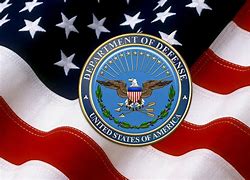 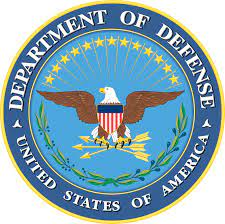 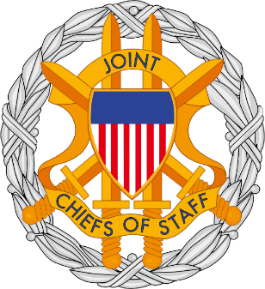 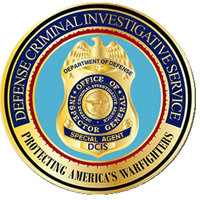 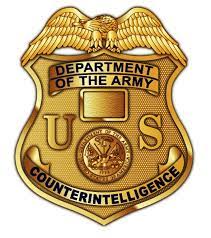 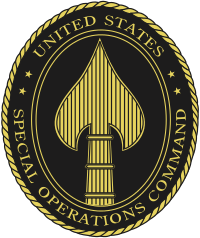 MILITARY WHISTLEBLOWER PROTECTION ACT COMMUNICATION04/30/2022AUTHORITY TO PROSECUTE:ARTICLE I, SECTION 8, U.S. CONSTITUTION.COUNCIL OF NATIONAL DEFENSE ACT OF 1916, AS AMENDED.THE ESPIONAGE ACT OF 1917, AS AMENDED.THE SECURITIES ACT OF 1933, AS AMENDED.THE SECURITIES EXCHANGE ACT OF 1934, AS AMENDED.THE COMMUNICATIONS ACT OF 1934, AS AMENDED.FOREIGN AGENT REGISTRATION ACT OF 1938, AS AMENDED.NATIONAL SECURITY ACT OF 1947, AS AMENDED. THE INTERNAL SECURITY ACT OF 1950, AS AMENDED. THE SUBVERSIVE ACTIVITIES CONTROL ACT OF 1950, AS AMENDED.THE IMMIGRATION AND NATIONALITY ACT OF 1952, AS AMENDED.THE COMMUNIST CONTROL ACT OF 1954, AS AMENDED. THE ATOMIC ENERGY ACT OF 1954, AS AMENDED. THE COMMUNICATIONS SATELLITE ACT OF 1962, AS AMENDED.TITLE 18 U.S.C. SECTIONS 1961-68, 207, 792, 793, 798, 1030(a)(1), 2381, and 2382.50 U.S.C. SECTION 783, as amended.  50 U.S.C. CHAPTER 13, AS AMENDED.42 U.S.C. SECTIONS 2274, 2278, AS AMENDED.FOREIGN INTELLIGENCE SURVEILLANCE ACT OF 1978, AS AMENDED. EXECUTIVE ORDER 12333 OF DECEMBER 04, 1981, AS AMENDED.TITLE 10 U.S.C. SECTION 1034, AS AMENDED.PROVIDING MATERIAL SUPPORT TO TERRORISTS (2339A).THE ANTITERRORISM AND EFFECTIVE DEATH PENALTY ACT OF 1996, AS AMENDED.THE USA PATRIOT ACT OF 2001, AS AMENDED.THE INTELLIGENCE REFORM AND TERRORISM PREVENTION ACT OF 2004, AS AMENDED.JUSTICE AGAINST SPONSORS OF TERRORISM ACT (JASTA) OF 2016.CONSPIRACY TO COMMIT OFFENSE OR TO DEFRAUD UNITED STATES (18 U.S.C. SECTION 371)GARTHERING OR DELIVERING DEFENSE INFORMATION TO AID FOREIGN GOVERNMENT (18 U.S.C. SECTION 794)https://www.unglobalcompact.org/what-is-gc/participants?page=1607 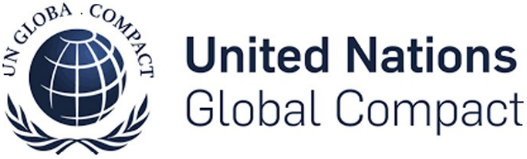 AUTHORIZED FOR PUBLIC RELEASE---MILITARY WHISTLEBLOWER PROTECTION ACT---PAGE 1 OF 5UNCLASSIFIEDUNCLASSIFIED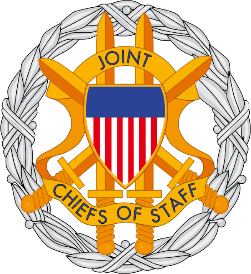 MILITARY WHISTLEBLOWER PROTECTION ACT COMMUNICATIONhttps://www.unglobalcompact.org/what-is-gc/participants/1184-Barrick-Gold-Corporation https://www.barrick.com/English/about/default.aspx https://www.barrick.com/English/about/governance/default.aspx Company Barrick Gold CorporationInternational Advisory BoardChairmanThe Right Honourable Brian MulroneyCANADAPrime Minister 1984-1993MembersHis Excellency José María AznarSPAINPrime Minister 1996-2004Gustavo A. CisnerosDOMINICAN REPUBLICChairman, Cisneros Group of CompaniesThe Honorable Newt GingrichUNITED STATESSpeaker of the House of Representatives 1995-1999AUTHORIZED FOR PUBLIC RELEASE---MILITARY WHISTLEBLOWER PROTECTION ACT---PAGE 2 OF 5UNCLASSIFIEDUNCLASSIFIED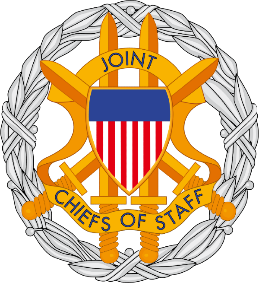 MILITARY WHISTLEBLOWER PROTECTION ACT COMMUNICATIONJ. Robert S. Prichard, OC, OOntCANADAChairman, Torys LLP and Chairman, Bank of MontrealThe Honourable John R. BairdCANADAMinister of Foreign Affairs 2011-2015Secretary William S. CohenUNITED STATESSenator 1979-1997 and Secretary of Defense 1997-2001The Honorable Newt GingrichUNITED STATESSpeaker of the House of Representatives 1995-1999The Honourable Karl-Theodor zu GuttenbergGERMANYFederal Minister of Defense 2009-2011John L. ThorntonUNITED STATESExecutive Chairman, Barrick Gold CorporationAUTHORIZED FOR PUBLIC RELEASE---MILITARY WHISTLEBLOWER PROTECTION ACT---PAGE 3 OF 5UNCLASSIFIEDUNCLASSIFIED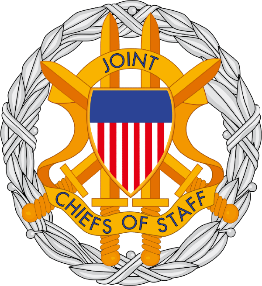 MILITARY WHISTLEBLOWER PROTECTION ACT COMMUNICATIONMark BristowMAURITIUSPresident and Chief Executive Officer, Barrick Gold CorporationIsela CostantiniARGENTINAIn House Consultant & General Manager, Grupo ST S.A. Lord Charles Powell of Bayswater KCMGUNITED KINGDOMForeign Policy Advisor to Prime Minister Margaret Thatcher 1983-1991AUTHORIZED FOR PUBLIC RELEASE---MILITARY WHISTLEBLOWER PROTECTION ACT---PAGE 4 OF 5UNCLASSIFIEDUNCLASSIFIED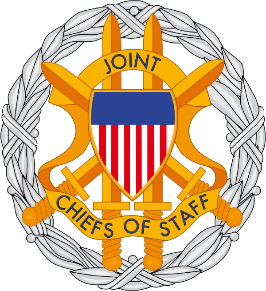 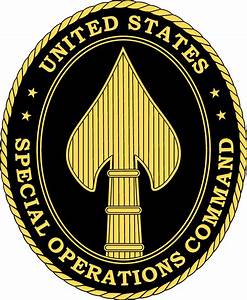 MILITARY WHISTLEBLOWER PROTECTION ACT COMMUNICATION      I CERTIFY UNDER PENALTY OF PERJURY UNDER THE LAWS OF THE UNITED STATES OF AMERICA, I AM AN EMPLOYEE OFTHE UNITED STATES GOVERNMENT, DEFENSE CONTRACT MANAGEMENT AGENCY, DEPARTMENT OF DEFENSE. I AM A U.S. ARMY SPECIAL OPERATIONS -DELTA FORCE NATIONAL NUCLEAR SECURITY OFFICER/”Q” NATIONAL NUCLEAR SECURITY ADMINISTRATION.  I AM A MEMBER IN GOODSTANDING OF THE NATIONAL TELECOMMUNICATIONS SECURITY WORKING GROUP, COMMITTEE ON NATIONAL SECURITY SYSTEMS. I AM A DEFENSE SECURITY SERVICE CERTIFIED U.S. ARMY FOREIGN DISCLOSURE CONTACT OFFICER/DEFENSE COUNTERINTELLIGENCE AND SECURITY AGENCY.  I AM WITH THE DEFENSE INTELLIGENCE AGENCY/JOINT CHIEFS OF STAFF, ASSIGNED TO THE OFFICE OF THE SECRETARY OF DEFENSE. I HAVE PERSONAL KNOWLEDGE OF THE FACTS STATED HEREIN. THAT THE FOREGOING DOCUMENT IS TRUE AND CORRECT, TO THE BEST OF MY KNOWLEDGE AND BELIEF, PURSUANT TO THE PROVISIONS OF TITLE 28 U.S.C. SECTION 1746. EXECUTED ON 4/30/2022. _/s/ WILLIAM MAVERICK WINSLOW AC 56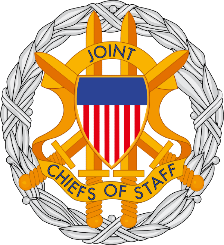 OFFICE OF THE SECRETARY OF DEFENSEDEFENSE CONTRACT MANAGEMENT AGENCYDEFENSE INTELLIGENCE AGENCY/JOINT CHIEFS OF STAFFDSS/DEFENSE COUNTERINTELLIGENCE AND SECURITY AGENCYU.S. ARMY SPECIAL OPERATIONS-DELTA FORCEwilliamwinslow@deltaforce12333.army williamwinslow@us-armedforces-foundation.army UNITED STATES SPECIAL OPERATIONS COMMANDUNITED STATES OF AMERICAAUTHORIZED FOR PUBLIC RELEASE---MILITARY WHISTLEBLOWER PROTECTION ACT---PAGE 5 OF 5UNCLASSIFIED